CoC Board of Directors Meeting 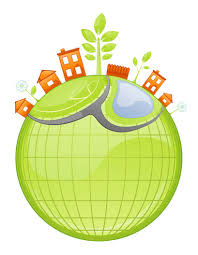 Held 2:00 pm on February 9, 2017At Troy State UniversityMeeting MinutesPresent:  See attached sign-in sheet showing 47 in attendance.Welcome						Mary Mayrose (vice chair) provided the welcome and an introduction of the board members of the CoC and Home for Good (HfG) boards.  And, each person in attendance introduced themselves by name and agency.UpdatesPat Frey, HfG, provided and narrated an informative Power Point presentation (copy in file). Information included an update on the Point in Time (PIT) count which noted a 7% decrease in homelessness from last year and a 38% decrease since the PIT count began.  The PIT also recorded an increase in homeless children (sheltered).  Housing Statistics noted included housing 139 Veterans and 135 Chronically Homeless.HUD Funding AwardMs. Frey announced the CoC received 100% of the funds requested this year and the CoC’s scorecard ranked as a B+.   Ms. Frey noted that a new option for women with children, homeless to a home for families was funded as a bonus project through the CoC application.  Coordinated EntryMs. Frey advised that the Coordinated entry process has a January 23, 2018 deadline for implementation and HUD is requiring an assessment of the Coordinated Entry process with the next application. Committee ReportsMs. Frey provided a short description of each committee including the roles and responsibilities of committee members.  Those in attendance were strongly encouraged to review the committee list and select the committee of interest on which to serve. Other BusinessInformation on upcoming events was provided by:Melanie Conner, Community Coordinator with the Department of SupervisionLeroy Davis, American LegionSusan Gallaher, New Horizons Behavioral HealthJeanie Flis, Crisis Center of Russell CountyWaleisha Wilson, NewLife-Second Chance OutreachThere being no further business, the meeting was adjourned at 2:47 pm.